BeszámolóKihívás napja2018. június 4.A Kihívás napján résztvevőinknek két próbát kellett teljesíteniük.Gyalogtúrát a közeli Sitke községbe, és egy kerékpártúrát  a Gérce – Vásárosmiske – Mesteri – Vásárosmiske – Sitke – Gérce útvonalon. Sitkén a fitness park gépeivel tehették próbára ügyességüket és kitartásukat a vállalkozó szelleműek.A gyalogtúra során egy nagy kört tettünk meg, az aszfaltozott úton közlekedtünk odaúton, majd visszafelé másik útvonalat választottunk, a kissitkei kápolnát és a volt gércei vasútállomást összekötő hegyi földutat.Rövid szusszanás után kerékpárra ültünk, és a Gérce – Vásárosmiske – Mesteri – Vásárosmiske – Sitke – Gérce útvonalat tettük meg. A kerékpártúrára a pályázaton kapott kerékpárokat is üzembe helyeztük.Visszatérve az iskolába pizzát hozattunk, és jégkrémet vettünk, azzal vendégeltük meg a résztvevőinket, aminek nagyon örültek.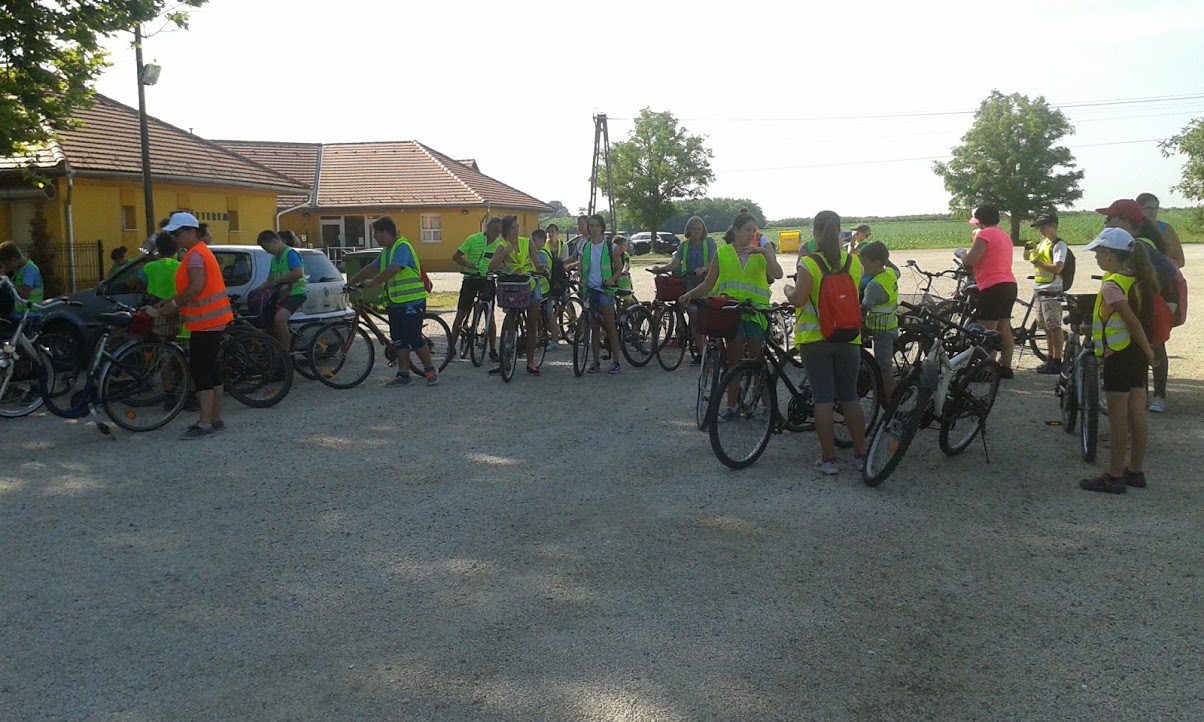 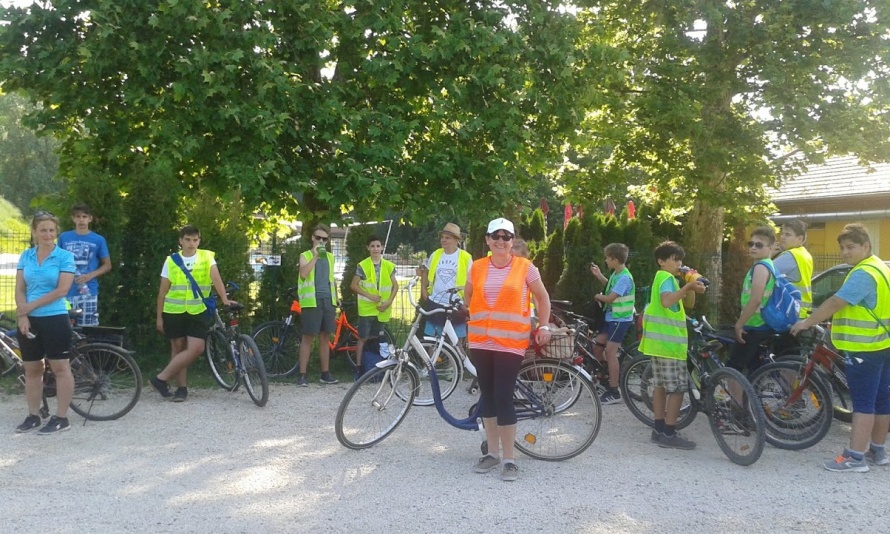 